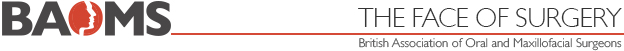 BAOMS Oral and Maxillofacial Surgeons’ Consultants and Specialists Group and OMFS RSPA Study DayThe Honourable Society of Lincoln’s Inn Ashworth Centre, Meeting rooms 6-9, London, WC2A 3TLThursday 7 December 2023Attendees: Post Exam BAOMS Fellows in Training, BAOMS Fellows/Consultants, BAOMS OMFS Regional and Speciality Advisers.Aims: Private Practice for the Future – practical information for starting a private practice in the UKProgramme for the day in Meeting rooms 6-91000-1030 		Registration and tea/coffee and hot breakfast rolls1030-1040		Introduction and Welcome			Mr Suresh Shetty, Consultant Oral and Maxillofacial Surgeon Royal Wolverhampton Hospitals NHS Trust and Chair of BAOMS Consultants’ and Specialists Group 			And Mr David Keith, Consultant Oral and Maxillofacial Surgeon, Sunderland Royal Hospital, and Vice Chair of BAOMS Consultants’ and Specialists Group1040-1110	How does an OMFS Surgeon develop a private practice? Problems and pitfallsProfessor Kaveh Shakib, Consultant Oral & Maxillofacial Surgeon, The New Foscote Hospital, Banbury.1110 - 1130		The RCS Facial Aesthetics List – how to get on the registerMr Jeremy Ryan, Consultant Oral & Maxillofacial Surgeon, South Tyne and Sunderland NHS Foundation Trust, Sunderland1130-1200	Facelifts and Blepharoplasty – techniques and nuances	Mr Jeremy Ryan, Consultant Oral & Maxillofacial Surgeon, South Tyne and Sunderland NHS Foundation Trust, Sunderland.1200-1230	Non-Surgical Aesthetic Procedures  	Miss Helen Witherow, Consultant Oral & Maxillofacial Surgeon, George’s University Hospitals NHS Foundation Trust, London.1230 –1245	Questions1245-1330	Lunch and Tea/Coffee1330-1400	Rhinoplasty – an update on evolving techniques	Mr Moorthy Halsnad, Consultant Oral & Maxillofacial Surgeon, Queen Elizabeth University Hospital, Glasgow.1400-1430		Genioplasty and Neck lift: How to doProfessor Velupillai Ilankovan, Consultant Oral & Maxillofacial Surgeon, Poole Hospital, Dorset.1430-1500	Skin Surgery in Private PracticeProfessor Carrie Newlands, Consultant Oral & Maxillofacial Surgeon, Royal Surrey County Hospital, Guildford.1500-1530	Medicolegal aspects of private practice Mr Laurence Newman, Consultant Oral & Maxillofacial Surgeon, Queen Victoria Hospital NHS Foundation Trust, East Grinstead. 1530-1600		Questions and end of Study Day